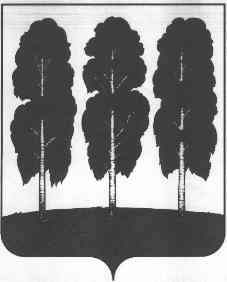 АДМИНИСТРАЦИЯ БЕРЕЗОВСКОГО РАЙОНАХАНТЫ-МАНСИЙСКОГО АВТОНОМНОГО ОКРУГА – ЮГРЫ31 октября 2022 годаОбъявление о проведении отбора получателей субсидии на предоставление субсидии в 2023 годуАдминистрация Березовского района информирует о проведении отбора получателей субсидии.Отбор юридических лиц для предоставления Субсидии осуществляется посредством запроса предложений (далее – отбор) исходя из их соответствия критериям отбора, очередности поступления предложений.Сроки проведения отбора: с 01 ноября 2022 года по 30 ноября 2022 годаНаименование субсидии: субсидия на возмещение недополученных доходов организациям, осуществляющим реализацию электрической энергии населению и приравненным к ним категориям потребителей в зоне децентрализованного электроснабжения по социально ориентированным тарифам в населенных пунктах Березовского района: Сосьва, Ломбовож, Сартынья, Анеева, Няксимволь, Кимкьясуй, Саранпауль, Щекурья, Хулимсунт, Приполярный. Нормативно правовой акт: «Порядок предоставления органами местного самоуправления субсидии на возмещение недополученных доходов организациям, осуществляющим реализацию электрической энергии населению и приравненным к ним категориям потребителей в зоне децентрализованного электроснабжения Ханты-Мансийского автономного округа - Югры по социально ориентированным тарифам» утвержденный постановлением Правительства Ханты-Мансийского автономного округа – Югры от 30.12.2021 № 635-п «О мерах по реализации государственной программе Ханты-Мансийского автономного округа – Югры «Жилищно-коммунальный комплекс и городская среда» (далее – Порядок»).Контактная информация:Категория отбора получателей субсидии:организация (юридическое лицо), являющаяся гарантирующим поставщиком, энергоснабжающей и (или) энергосбытовой организацией, осуществляющей реализацию электрической энергии населению и приравненным к ним категориям потребителей  в зоне децентрализованного электроснабжения Березовкого района по социально ориентированным тарифам.Цель предоставления субсидии: возмещение экономически обоснованных затраторганизации, возникающих в связи с реализацией электрической энергии населению и приравненным к ним категориям потребителей в зоне децентрализованного электроснабжения Березовкого района по социально ориентированным тарифам.Результат предоставления субсидии: реализация по 31 декабря (включительно) 2023 года электрической энергии населению и приравненным к ним категориям потребителей в зоне децентрализованного электроснабжения Березовского района по социально ориентированным тарифам (руб./кВт*ч), установленным РСТ Югры в объеме, определенном заключенным договором (соглашением). Требования к участникам отбора получателей субсидии:Организация (юридическое лицо) должна соответствовать по состоянию не ранее чем на 1 число месяца, предшествующего месяцу, в котором проводится отбор, следующим требованиям:является гарантирующим поставщиком, энергоснабжающей и (или) энергосбытовой организацией, осуществляющей реализацию электрической энергии населению и приравненным к ним категориям потребителей в зоне децентрализованного электроснабжения Березовского района по социально ориентированным тарифам;не имеет неисполненной обязанности по уплате налогов, сборов, страховых взносов, пеней, штрафов, процентов, подлежащих уплате в соответствии с законодательством Российской Федерации о налогах и сборах;не имеет просроченную задолженность по возврату в бюджет Березовского района в соответствии с правовым актом, субсидий, бюджетных инвестиций, предоставленных в том числе в соответствии с иными правовыми актами, и иную просроченную задолженность перед бюджетом Березовского района в соответствии с правовым актом;не является иностранным юридическим лицом, а также российским юридическим лицом, в уставном (складочном) капитале которых доля участия иностранных юридических лиц, местом регистрации которых является государство или территория, включенные в утверждаемый Министерством финансов Российской Федерации перечень государств и территорий, предоставляющих льготный налоговый режим налогообложения и (или) не предусматривающих раскрытия и предоставления информации при проведении финансовых операций (офшорные зоны) в отношении таких юридических лиц, в совокупности превышает 50 процентов;не является получателем средств из бюджета Березовского района, на цели в соответствии с Порядком на основании иных нормативных правовых актов или муниципальных правовых актов;не находится в процессе реорганизации, ликвидации, в отношении нее не введена процедура банкротства, деятельность не приостановлена в порядке, предусмотренном законодательством Российской Федерации.Порядок подачи предложений участниками отбора и требований, предъявляемых к форме и содержанию предложений, подаваемых участниками отбора:Для участия в отборе юридическое лицо представляет в администрацию Березовского района предложение (далее – предложение), включающее:письменное заявление;копию учредительных документов;информационную карту по форме в соответствии с таблицей 3, установленной Порядком;расчет плановой суммы субсидии организации в разбивке по кварталам по населенным пунктам муниципального образования;документы, подтверждающие наличие договорных отношений на поставку электрической энергии населению и приравненным к ним категориям потребителей в децентрализованной зоне электроснабжения муниципального образования: реестры потребителей по заключенным договорам и публичным договорам с указанием фамилии, имени, отчества, адреса, реквизитов договора (по публичным договорам - копии платежного документа на последнюю дату), номера прибора учета, величины потребления электрической энергии и мощности на отчетный период, в разрезе по населенным пунктам, с разбивкой по ставкам и дифференциацией по зонам суток;согласие на осуществление органом местного самоуправления и органом муниципального финансового контроля проверок соблюдения организацией условий, целей и порядка предоставления субсидии;согласие на публикацию (размещение) в информационно-телекоммуникационной сети Интернет информации об участнике отбора, о подаваемом им предложении, иной информации о нем, связанной с отбором.Юридические лица вправе представить по собственной инициативе выписку из Единого государственного реестра юридических лиц, справку налогового органа об исполнении налогоплательщиком обязанности по уплате налогов, сборов, пеней, штрафов, процентов, подлежащих уплате в соответствии с законодательством Российской Федерации о налогах и сборах, а также сведения, содержащиеся в реестре дисквалифицированных лиц, по состоянию не ранее чем на 1 число месяца, предшествующего месяцу, в котором планируется проведение отбора.Предложения представляются в администрацию Березовского района с сопроводительным письмом на адрес электронной почты администрации Березовского района или на бумажном носителе либо почтовым отправлением по официальному адресу администрации Березовского района.Все представленные документы должны быть прошиты, пронумерованы и заверены печатью (при наличии) и подписью руководителя участника отбора либо лица, уполномоченного совершать действия от имени участника отбора. Ответственность за полноту и достоверность информации, представленной в предложении на получение субсидии и документах, несет руководитель участника отбора.Порядок отзыва предложений участников отбора, порядка возврата предложений участников отбора, определяющего в том числе основания для возврата предложений участников отбора, порядка внесения изменений в предложения участников отбора:Юридическое лицо вправе отозвать предложение до утверждения результатов отбора путем направления в администрацию Березовского района обращения об отзыве предложения.Юридическое лицо вправе внести изменения в предложение до даты окончания приема предложений путем направления в администрацию Березовского района обращения о внесении изменений в предложение. Обращение о внесении изменений в предложение и приложенные к нему документы приобщаются к предложению и являются его неотъемлемой частью.При поступлении изменений в ранее поданное предложение оно считается вновь поданным и регистрируется в соответствии с пунктом 2.9 Порядка.Основаниями для отклонения предложения на стадии рассмотрения и отказа в предоставлении Субсидии являются:а) несоответствие представленных организацией документов указанным в Порядке требованиям, непредставление (представление не в полном объеме) документов, указанных в 2.4 Порядка, а также представление документов, не поддающихся прочтению;б) несоответствие организации критериям, установленным 2.3 Порядка;в) отсутствие лимитов бюджетных обязательств, предусмотренных для предоставления субсидии в бюджете Березовского района.Правила рассмотрения и оценки предложений  участников отбора:В срок, не превышающий 1 рабочий день с даты поступления предложения, уполномоченный орган регистрирует его и направляет юридическому лицу письменное уведомление о его регистрации.В целях рассмотрения предложений уполномоченный орган создает Комиссию для рассмотрения и оценки предложений и принятия решений о предоставлении и (или) отказе в предоставления субсидии. Положение о Комиссии и состав Комиссии утверждается уполномоченным органом.Комиссия в срок не более 3 рабочих дней со дня окончания приема предложений рассматривает их на предмет соответствия требованиям, установленным пунктами 1.5, 2.3, 2.4, 2.6 Порядка. Юридические лица, соответствующие требованиям, установленным пунктами 1.5, 2.3 Порядка, представившие предложения, соответствующие требованиям пунктов 2.4, 2.6 Порядка, являются прошедшими отбор.По результатам рассмотрения предложений комиссия принимает решение о соответствии (несоответствии) юридических лиц и предложений требованиям Порядка, о чем составляется протокол.Протокол подписывают председатель, секретарь и члены комиссии не позднее 2 рабочих дней с даты рассмотрения всех зарегистрированных предложений.Решение Комиссии носит рекомендательный характер.С учетом рекомендаций, содержащихся в протоколе, уполномоченный орган не позднее 1 рабочего дня со дня его подписания принимает решение о предоставлении и (или) об отказе в предоставлении Субсидии.Порядок предоставления участникам отбора разъяснений положений объявления о проведении отбора, даты начала и окончания срока такого предоставления:Участник отбора предложений не позднее, чем за 7 рабочих дней до окончания срока подачи заявок вправе обратиться в адрес администрации Березовского района за разъяснениями положений объявления о проведении отбора. Администрация Березовского района в течение 5 рабочих дней с момента поступления запроса в письменном виде о разъяснении положений объявления о проведении отбора предоставляет участнику отбора указанные разъяснения с использованием почтовой и (или) электронной связи.Уполномоченный орган информирует претендентов на получение субсидии 
о принятом решении результатах рассмотрения предложений в срок не более 2 рабочих дней со дня подписания Протокола Комиссии путем размещения информации на официальном сайте уполномоченного органа в информационно-телекоммуникационной сети Интернет на официальном сайте органов местного самоуправления "Муниципальное образование Березовский район Ханты-Мансийского автономного округа - Югры в разделе "Деятельность" - "Жилищно-коммунальный комплекс" - "Информация ЖКХ (https://berezovo.ru/activity/zhkh/informatsiya-zhkkh.php), включающая сведения: - дата, время и место рассмотрения предложений;- информация о юридических лицах, предложения которых рассмотрены;- информация о юридических лицах, предложения которых отклонены, с указанием причин их отклонения, в том числе положений объявления о проведении отбора, которым не соответствуют такие предложения;- наименования юридических лиц, с которыми заключаются договор (соглашение) о предоставлении Субсидии, размер предоставляемой им Субсидии.Срок, в течение которого победитель отбора должен подписать договор о предоставлении субсидии (в случае предоставления субсидий на финансовое обеспечение затрат в связи с производством (реализацией) товаров, выполнением работ, оказанием услуг, а также в случае, если правовым актом, регулирующим предоставление субсидий на возмещение недополученных доходов и (или) возмещение затрат в связи с производством (реализацией) товаров, выполнением работ, оказанием услуг, предусмотрено заключение соглашения):По результатам рассмотрения документов для заключения договора администрация Березовского района в срок не позднее 15 рабочих дней со дня принятия решения заключает с организацией договор о предоставлении субсидии на текущий финансовый год сроком: с 1 января по 31 декабря, а в случае принятия решения об отказе в заключении договора направляет соответствующее уведомление организации.Условия признания победителя (победителей) отбора уклонившимся от заключения договора (соглашения):Получатель субсидии, не подписавший договор (соглашение) в течении 15 рабочих дней со дня принятия решения считается уклонившимся от заключения соглашения.Дата размещения результатов отбора на официальном сайте уполномоченного органа в информационно-телекоммуникационной сети «Интернет»:Протокол комиссии по рассмотрению предложений и отбору юридических лиц размещается на официальном сайте Березовского района в течение 2 рабочих дней после его подписания.Дата и время начала подачи предложений на участие  в отборе01 ноября 2022 г.9:00 ч. (по местному времени)Дата и время окончания подачи предложений  на участие в отборе30 ноября 2022 г.18:00 ч. (по местному времени)Наименование администрация Березовского района, в лице управления по жилищно-коммунальному хозяйству администрации Березовского районаМесто нахождение и почтовый адрес628140, ХМАО-Югра, пгт. Березово, ул. Астраханцева, д.54Адрес электронной почтыuzhkh@berezovo.ruТелефоны8(34674) 2-12-40; 8(34674) 2-23-80Контактное лицоНовикова Светлана ВикторовнаОфициальный сайтhttps://berezovo.ru/